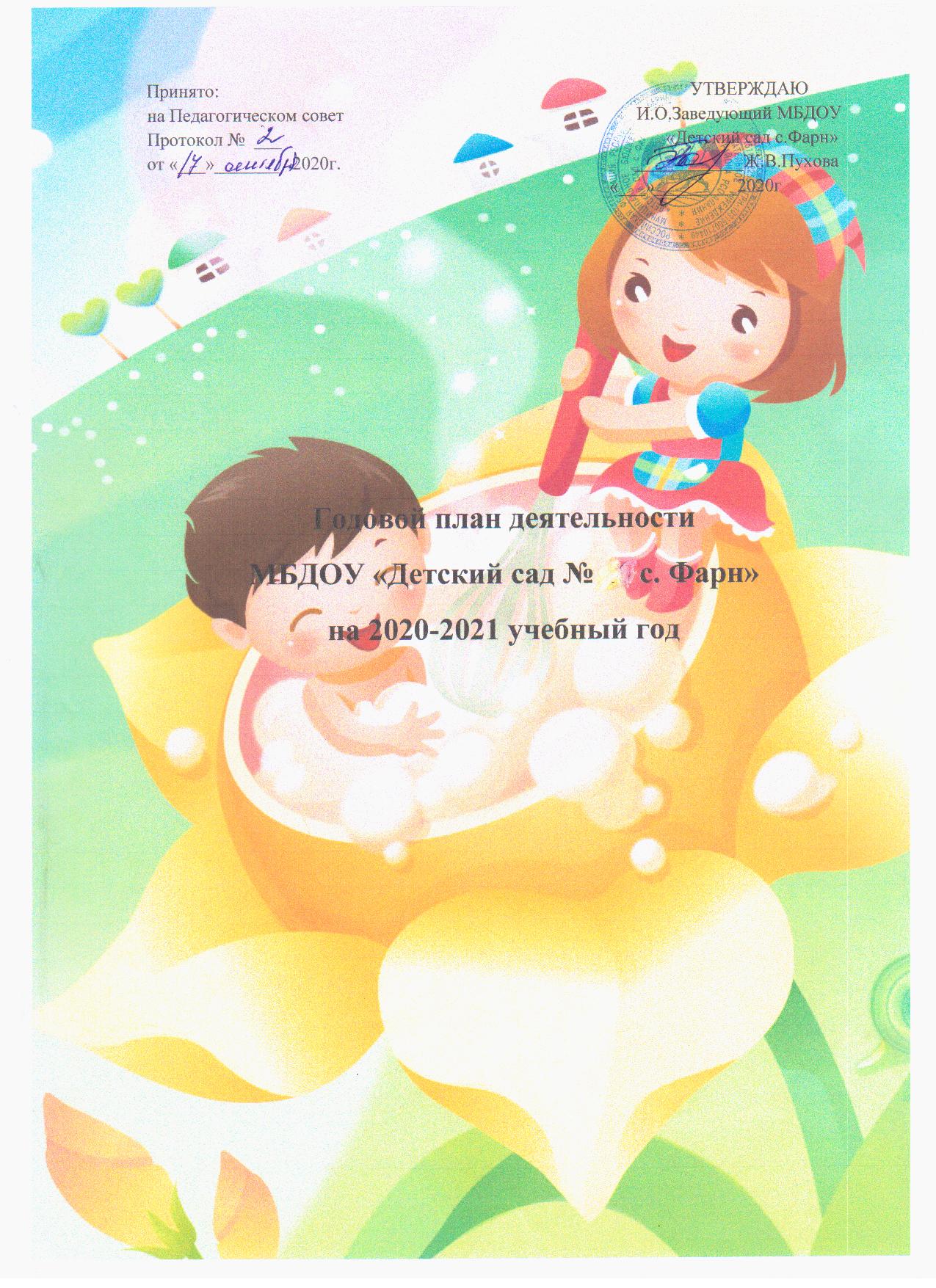 Годовые задачи:1.Продолжать углубленную работу по духовно-нравственному воспитанию дошкольников через формирование у детей любви и уважения к своему роду, семье, приобщению детей и родителей к семейным ценностям.2.Совершенствовать работу по воспитанию у детей основ безопасности и потребности в здоровом образе жизни  через совершенствования знаний и умений воспитанников по основам безопасности жизнедеятельности.
1.Организационно - педагогическая работа с кадрами:1.1 Совершенствование педагогического мастерства
1.2 Консультации
1.3 Семинары
1.2 Мастер-классы, круглые столы
1.5 Педагогические советы
1.6  Коллективные (открытые просмотры)
1.7 Совещания, производственные собрания
1.8 Самообразование
2. Изучение состояния педагогического процесса (контроль и руководство).
3.Взаимодействие с родителями.4. Работа методического кабинета.
5. Работа с образовательными учреждениями и социумом:5.1 Преемственность со школой.
5.2 Работа с социумом.
5.3 Сотрудничество с образовательными организациями6. Административно-хозяйственная работа.Содержание работыСрокиОтветственныйОтметка о выполнении1Управление педагогическим процессом по организации праздников и развлечений выставок, экскурсий, просмотров.В рабочем порядкезаведующий ст.  воспит. все педагоги узкие.  спец.2Выбор тем по самообразованиюСентябрьст. воспит. все педагоги узкие.  спец.3Подготовка и проведение педсоветов,консультаций, семинаровВ рабочем порядкезаведующий ст.  воспит. все педагоги узкие.  спец.4Координация и обеспечение условий для внедрения в педагогическую практику инновационных технологий (социо-игровой, проектной, личностно-ориентированной.)В рабочем порядкезаведующий ст.  воспит. все педагоги узкие.  спец.5Обеспечение воспитательно­образовательного процесса:1.Подписка периодической литературы.2.Приобретение новинок педагогической  методической литературы3.Приобретение (пополнение) методического и дидактического оборудования и наглядных пособийВ течение годазаведующий ст.  воспит. все педагоги узкие.  спец.6Курсы повышения квалификации.По плану СОРИПКРОст.  воспит. все педагоги узкие. спец7Отчет по самообразованиюмайст.  воспит. все педагоги узкие. спец8Оформление стендов и методических выставокВ течение годаст.  воспит. все педагоги узкие. спец9Открытые НОД в ДОУВ течение годазаведующий ст.  воспит. все педагоги узкие.  спец10Заседания рабочих(творческих) групп.В течение годазаведующий ст.  воспит. все педагоги узкие.  спец.11Контроль за ВОП (согласно годового плана)•  Тематический • Фронтальный •Предупредительный ИтоговыйСогласно планузаведующий ст.  воспит. все педагоги узкие.  спец12Проведение тематических совещаний  по актуальным вопросам, проблемам функционирования ДОУПонеобходимостизаведующий ст.  воспит. все педагоги узкие.  спец13Знакомство с нормативно­правовыми документами и новой методической литературой.В течение годазаведующий ст.  воспит. все педагоги узкие.  спец141.Беседа по оформлению папки профессиональных достижений.2.Презентация опыта работы аттестуемых педагогов.Апрель заведующий ст.  воспит. все педагоги узкие.  спец15Проведение консультаций по разъяснению  об организации аттестации педагогических работников РСО -  АланияВ течение годазаведующий ст.  воспит. все педагоги узкие.  спец16Посещение РМО, отчеты по материалам РМО.В течение годазаведующий ст.  воспит. все педагоги узкие.  спецСодержание работыСрокиОтветственныйОтметка о выполнении1«Роль воспитателя в развитии самостоятельной музыкальной деятельности детей»Сентябрьмуз. рук.2«Воспитание основ здорового образа жизни у дошкольников»ОктябрьИнструктор пофизическомувоспитанию3«Приемы педагогической работы по воспитанию у детей навыков правильного произношения звуков»Ноябрьучитель -логопед4«Жизнь и здоровье дошкольника. Организация режимных моментов»Декабрьпедагог -психолог4«Формирование основ безопасностижизнедеятельности у детей дошкольного возраста».Январьст. воспитатель5«Взаимодействие педагогов Дошкольного учреждения в процессе физкультурно­оздоровительной работы»ФевральИнструктор по Физическому воспитанию6«Организация работы по развитию движений на прогулке»мартст.  воспит.7«Фонематический слух - основа правильной речи»апрельучитель-логопед8«Детям о войне»майинструктор по физ. воспитаниюСодержание работыСроки Ответственные Отметка о выполнении1Занятие № 1  Семинар- практикум «Азбука безопасности»1.Мастер - класс для педагогов ДОУ «Дорожная азбука».2.Презентация: «формы  и методы  формирования основ безопасности у дошкольников».Сентябрьст. воспит. все педагоги узкие. спец2Занятие №2 Семинар - практикум на тему: "Организация образовательного процесса в ДОУ на основе духовно-нравственных и социокультурных ценностей "1.Презентация:  «Методы формирования духовной культуры дошкольников»2.Деловая игра.Ноябрьст. воспит. все педагоги узкие. спец3Занятие №  3 «Создание в ДОУполилингвальногопространства»1.Презентация из опыта работы.2.Презентация: «Создание в ДОУ полилингвального пространства».3.Мастер- класс: «Украшение на осетинский костюм»февральст. воспит. все педагоги узкие. спец4Семинар № 4 Обмен опытом работы -.Отчеты по самообразованию -Отчеты (проекты)- Мастер- классыАпрельст. воспит. все педагоги узкие. спец№Содержание работыСрокиОтветственныйОтметка о выполнении1«Роль сказки в воспитании детей 3-4 лет»Практикум для родителей2Мастер -класс: «Учимся играя»)(этно -культурный компонент) (для родителей)По плану работы с родителям3«Дидактические игры детей в обучении детей основам математики»По плану работы с родителям4Мастер -класс: «Развитие речи детей посредством театральной деятельности»По плану работы с родителям5Практикум для родителей  тема: «Развитие мелкой моторики рук у детей старшего дошкольного возраста»По плану работы с родителям6Мастер -класс логопеда по теме: «Звуковая культура речи» (для родителей)По плану работы с родителямУчитель -  логопед 7«Инновационные подходы в коррекционной работе учителя -  логопеда»По плану работы с родителямУчитель -  логопед 8Мастер -класс: «Украшение на осетинский костюм» ст гр.По плану работы с родителямВоспитатель по обучению осетинскому языку9Практикум для родителей второй младшей группы.Тема:  «Развивающие упражнения и игры на развитие речевого дыхания и голоса детей второй младшей группыПо плану работы с родителям10практикум для воспитателей «Использование разных техник нетрадиционного  рисования в работе с детьми 3-4 летПо плану работы с родителям11Мастер-класс для родителей «Пособия для развития дыхания у детей раннего возраста»По плану работы с родителям12«Использование здоровье сберегающих технологий в первой младшей»По плану работы с родителям13«Народные игры их значение в физическом и нравственном воспитании дошкольников».По плану работы с родителям14«Воспитание доброты у дошкольников через игровую деятельность»По плану работы с родителям№Содержание работыСроки Ответственные Отметка о выполнении1Педагогический совет № 1 (установочный)Цель: определение целей, задач и направлений воспитательно­образовательной работы коллектива на новый 2020-2021 учебный год.План педсовета:1.Подведение итогов летней оздоровительной компании. 2.Обзор итогов августовской ежегодной конференции педагогической общественности.3.Готовность к новому учебному году.4.Информация о комплектации групп и закреплении кадров по группам.5.Принятие:-годового плана работы ДОУ на 2020-2021 учебный год; положений (локальных актов); -рабочих программ педагогов, -узких специалистов; -расписания НОД;-план  проектной деятельности; -тем по самообразованию; разное.Сентябрьзаведующий ст.  воспит. все педагоги узкие.  спец.2Педсовет №2  «Работа по духовно-нравственному воспитанию дошкольников через формирование у детей любви и уважения к своему роду, семье, приобщению детей и родителей к семейным ценностям»Повестка дня:.1.Доклад:  «Понятие и сущность духовно-нравственного воспитания дошкольников».2. Презентация: «Формы, методы и средства воспитания духовно-нравственных ценностей у детей дошкольного возраста.3. Сообщение Взаимодействие специалистов ДОУ и семьи при формировании у дошкольников целостной картины мира, духовно-нравственных ценностей, а также интереса к своей Малой Родине» (воспитатели).6. Практическая часть «Ситуативный подход и личностно-развивающие ситуации, направленные на формирование духовно­нравственных ценностей у дошкольников».7. Рефлексия.8. Решение педсовета.Ноябрьзаведующий ст.  воспит. все педагоги узкие.  спец.3Педсовет № 3 «Форма работы по воспитанию у детей основ безопасности и потребности в здоровом образе жизни  через совершенствования знаний и умений воспитанников по основам безопасности жизнедеятельности».Повестка дня.1. Анализ выполнения решений предыдущего педсовета.2. Итоги тематического контроля.3.Итоги смотр -конкурса: «Лучший уголок безопасности»4. Деловая игра.5.Отчет педагогов (из опыта работы).6. Обсуждение проекта решения педсовета.Мартзаведующий ст.  воспит. все педагоги узкие.  спец4Педсовет № 4 Итоговый Цель: Подвести итоги работы коллектива за учебный год, проанализировать  работу по выполнению задач годового плана. Наметить перспективы на следующий учебный год. Форма проведения: конференция1.Результаты  выполнения программы работы педагогического коллектива за 2020-2021  год2.Итоги обследования детей на готовность обучения в школе .3.Итоги по оздоровительной работе ДОУ.майзаведующий ст.  воспит. все педагоги узкие.  спец№Содержание работыСроки Ответственные Отметка о выполнении1Развитие речипо плануЧеджемова И.Б.2ФЦКМпо плануДзахова М.Ю.3ФЦКМпо плануКарсанова М.Б4Грамотапо плануКучиева Ф.Г5  ФЭМПпо плануГабулова А.О.6Опытно - экспериментальноепо плануЧеджемова И.Б.7Развитие речи  (этнокультурный комп.)по плануБадзиева А.С.8ИЗО деятельность (полилингвальное)по плануКарсанова М.Б.9ФЦКМпо плануКадаева З.А.10Грамотапо плануГабулова А.О.11ФЦКМпо плануКучиева Ф.ГСодержание работыСрокиОтветственныйОтметка о выполнении11.Комплектование детского сада  контингентом  детей.2.Совещание  при заведующем:- обсуждение и утверждение плана работы на месяц;- организация контрольной деятельности (знакомство с графиком контроля);- усиление мер по безопасности всех участников образовательного процесса (знакомство с приказами по ТБ и ОТ на новый учебный год.);- текущие вопросы; З.Распределение рабочей нагрузки персонала, расстановка кадров на начало учебного года.4.Заключение договоров с родителямиСентябрьзаведующий ст.  воспит. все педагоги узкие.  спец.21.Совещание  при заведующем:- обсуждение и утверждение плана работы на месяц;- организация контрольной деятельности (знакомство с графиком контроля);- усиление мер по безопасности всех участников образовательного процесса (знакомство с приказами по ТБ и ОТ на новый учебный год.);- текущие вопросы. 2.Заключение договоров с родителямиОктябрьзаведующий ст.  воспит. все педагоги узкие.  спец.31.Совещание  при заведующем:- обсуждение и утверждение плана работы на месяц;- текущие вопросы.Ноябрьзаведующий ст.  воспит. все педагоги узкие.  спец.41. Совещание при заведующем с обсуждением:- актов посещения комиссий, контролирующих органов;- актов посещения Роспотребнадзора;- результатов проведения смотров, конкурсов;- текущие вопросы.- результативность контрольной деятельности;- анализ заболеваемости;- анализ выполнения натуральных норм питания за год;- подготовке к новогодним праздникам.Декабрьзаведующий ст.  воспит. все педагоги узкие.  спец.51. Совещание при заведующем:-  утверждение  плана работы  на месяц;-результативность  контрольной деятельности;- анализ заболеваемости детей и сотрудников  МБДОУ  за прошедший год;-  подготовка  к  собранию трудового коллектива;- организация работы по обеспечению безопасности всех участников образовательного процесса, ОТ.январьзаведующий ст.  воспит. все педагоги узкие.  спец.61. Совещание при заведующем:-  утверждение плана работы на месяц;-результативность  контрольной деятельности;-  анализ  выполнения натуральных норм питания;- взаимодействие ДОУ с социумом;-контроль, за состоянием питания в МБДОУ, нормами раздачи с пищеблока; -результатов проведения смотров, конкурсов;-текущие вопросы.февральзаведующий ст.  воспит. все педагоги узкие.  спец.71.Совещание при заведующем:-  утверждение  плана работы  на месяц;-результативность контрольной деятельности;- анализ заболеваемости;-анализ  выполнения натуральных норм питания;- подготовка к 8-е Марта; -текущие вопросыМартзаведующий ст.  воспит. все педагоги узкие.  спец.81.Совещание при заведующем:-  утверждение  плана работы  на месяц;-результативность  контрольной деятельности;-  анализ  заболеваемости  за  1 квартал;-анализ  выполнения натуральных норм питании;-  организация  субботника  по благоустройству территории;- утверждение плана ремонтных работ;-текущие вопросы.апрельзаведующий ст.  воспит. все педагоги узкие.  спец.91.Совещание при заведующем: -регулярное проведение медосмотров персонала -проверка санитарного состояния МБДОУ к ЛОП;- подготовка  выпуска детей в школу;- анализ заболеваемости;- анализ выполнения; натуральных норм питания.- о подготовке к летней оздоровительной работе;- эффективность работыорганов самоуправления в МБДОУ;- Организация работы по безопасности всех участников образовательного процесса на летний оздоровительный период;-результаты углубленного медицинского осмотра, готовности выпускников подготовительной группы к школьному обучению.майзаведующий ст.  воспит. все педагоги узкие.  спец.№Содержание работыСроки Ответственные Отметки о выполнении 1«Роль сказки в воспитании детей 3-4 лет»В течение годаКарсанова М.Б.воспитатель2«План самообразования на тему «Воспитание толерантной культуры в условиях двуязычия»В течение годаЧеджемова И.Б. воспитатель3«Дидактические игры детей в обучении детей основам математики»В течение годаГабулова А.О. воспитатель4«Духовно-нравственное воспитание дошкольников посредством чтения художественной литературы»В течение годаКучиева Ф.Г. воспитатель5«Инновационные подходы в коррекционной работке учителя -  логопеда»В течение годалогопед6«Развитие мелкой моторики у детей дошкольного возраста через нетрадиционные техники рисования»В течение годаКадаева З.А воспитатель7Развитие речи  детей раннего дошкольного возрастаВ течение годаДзахова М.Ю. воспитатель8«Народные игры их значение в физическом и нравственном воспитании дошкольников».В течение годаПарастаева М.Б. инструктор по физическому воспитанию9«Нравственное воспитание»В течение годаХадикова И.Х. педагог психолог10«Малые жанры осетинского фольклора»В течение годаБадзиева А.С. воспитатель осетинского11«Воспитание доброты у дошкольников через музыку.»В течение годаМузыкальный работник.№Содержание работыСроки Ответственные Отметки о выполнении 1Тематический контроль: «Организация работы по формированию привычки к здоровому образу жизни и обеспечение безопасности жизнедеятельности»Февральзаведующий ст. воспитатель.2Оперативный контрольS   Соблюдение правил внутреннего трудового распорядка S   Готовность групп и кабинетов к новому учебному году.•S  Организация предметно­развивающей среды •S  Проведение мониторинга в ДОУ.-  Планирование образовательной деятельности в группах -  Создание базы данных о семьях воспитанников -  Выполнение инструкций по охране жизни и здоровья детей.- Соблюдение режимных моментов - Организация образовательной деятельности в течение дня.-Сформированность у детей навыков самообслуживания.-  Проведениеродительских собраний в группах.-  Организация игровой деятельности в группах, соответствие возрасту детей-Реализация задач области «Социализация»- Работа педагога по формированию у дошкольников знаний оправилах дорожного движения, пожарной безопасности.-   Подготовка к НОД.-Качества организации и проведения непосредственно организованной деятельности - Материал по самообразованию - Планирование работы по области «Безопасность». -  Выполнение должностных инструкций.-   Организацияфизкультурных занятий и гимнастик.- Система работы с детьми в уголке природы -Организация ручного труда в группах -  Организация с детьми подвижных и спортивных игр в режиме дня.-Двигательная активность в режиме дня.В течение годазаведующий ст. воспитатель.3Предупредительныйконтроль:- Соблюдение ТБ,  ОБЖ, ПДД, «Инструктаж по предупреждения детского дорожного травматизма».-Соблюдение и охрана прав ребёнка в семье и вДОУ.-  Соблюдение режима дня, режима двигательной активности.- Создание условий для самостоятельной творческой деятельности детей во вторую половину дня.В течение годазаведующий ст.  воспит.№Содержание работыСроки Ответственные Отметки о выполнении 11.Анкетирование для родителей.«Адаптация детей в ДОУ»2.Составление плана работы родительского комитета ДОУ.3. Групповые родительские собрания.4.Анализ семей по социальным группам. 5.Оформление наглядной агитации в фойе  в группах: «Уголок для родителей».6.Консультация «Ребенок поступает в детский сад».7. Общее родительское собрание.8.Спортивное развлечение «Знатоки ПДД!»9. Развлечения:-  «Дары осени»  на осетинском и русском языке. -«Внимание, дети!»10.Изготовление плакатов, памяток (на родительском собрании с детьми)11.Социальная акция (раздача памяток по безопасности )12. Выставка детских рисунков "Спичка - невеличка".13.Неделя ОБЖ (просмотр мультфильмов)14.Акция «Велокросс»15.Развлечения (социум):- «Инспектор ГИБДД» -«Спасатель МЧС»16.Наглядная информация:- «На пороге школы» «Критерии готовности ребёнка к школе»;-«Десять советов родителям будущих первоклассников»;- «Что нужно знать о психологической и интеллектуальной готовности детей к школе?» ;-«Если ребёнок левша».Сентябрьзаведующий ,ст.  воспитатель. все педагоги узкие.  спец21.Анкетирование:-«Питание в ДОУ»; -«Безопасность Вашего ребенка».2.Выпуск памяток для родителей (в группах по плану).3.Праздник «Моя мама лучшая на свете» к дню матери. (на осетинском яз.)Развлечения (социум):«У мелые ручки»октябрьзаведующий ст. воспит. все педагоги узкие.  спец31.Выставка детских работ: «Волшебница Зима»2.Групповые родительские собрания № 2.3.Обновление материала на информационных  стендах для родителей в группах.4.Новогодние утренники.5.Выпуск памяток для родителей.(по технике безопасности во время проведения Новогодних утренников)декабрьзаведующий ст. воспит. все педагоги узкие.  спец.41.Общее родительское собрание № 2.2.Консультация.3.Спортивные развлечение:- «Ай да зимушка - зима»;- «Зимние народные забавы».4.Развлечение «Хадзаронтж» (на осетинском языке)5.Музыкальные каникулярные развлечения «Короб чудес»январьзаведующий ст. воспит. все педагоги узкие.  спец.5-Совместное спортивное развлечение с папами «Мы защитники Родины»- Театр «Репка»  (на осетинском языке)февральзаведующий ст. воспит. все педагоги узкие.  спец.61.Праздник:  «Вот какие наши мамы». 2.Праздник  «Мой день рождения»  (на осетинском языке).3. Тематическая выставка «Весенняя феерия».4.Выпуск памяток для родителей5.Обновление материала на информационных  стендах для родителей в группах. б.Проведение групповых родительских собраний 7.Заседание родительского комитета8.Оформление стенда «Скоро в школу»9.Анкетирование «Питание в ДОУ»10.Спортивный праздник «Веселые игры»11. Праздник  «Мой день рождения»  (на осетинском языке)12.Развлечение (социум) «Пианист».Мартзаведующий ст. воспит. все педагоги узкие.  спец.71.День открытых дверей. 2.Оформление информационного стенда: «Мамы в школу собирайтесь».3.Работа с родителями по благоустройству территории МБДОУ4. Смотр-конкурс:  «Лучший участок»5.Развлечение «День смеха»6.День здоровья7.Развлечение «Мы артисты» (театр)8.групповые родительские собрания № 39.Развлечение (социум): -«Встреча с логопедом»; -«Посещение районной библиотеки».Апрельзаведующий ст. воспит. все педагоги узкие.  спец.81.Оформление информационных папок для родителей в группах2.Праздник «День Победы»3. Неделя осетинского языка4.Итоговое общее родительское собрание № 35. Работа с портфолио детей.6.Анкета «Удовлетворенность родителей ДОУ»Майзаведующий ст.  воспит. все педагоги узкие.  спец.91.Праздник  «Детство-это я и ты».2.Спортивное развлечение «О спорт -  ты мир!»3.Развлечение «Лето -  ты чудо!»4.Итоговый концерт: «Страна талантов»июньзаведующий ст.  воспит. все педагоги узкие.  спец.№Содержание работыСроки Ответственные Отметки о выполнении 11.Обновить папки для хранения и ведения документации в методическом кабинете. 2.Оформление документации на начало учебного года.3.Составление рекомендаций по оформлению  информационных уголков для родителей на группах.4.Составление рекомендаций по оформлению уголков природы.сентябрьст. воспит21.Изготовить  стенд:  «Права ребенка».2.Оформить методические рекомендации по написанию проектов.3.Заготовить бросовый и природный материал 4.Организовать выставку ЗОЖ 5.Обсуждение сценариев развлечений, изготовление костюмов, атрибутов, распределение ролей.октябрьст. воспитатель31.Обновление и пополнение атрибутами  игровых уголков в группах.2.Систематизировать материал  по развитию речи в методическом кабинете.3.Работа с документацией. 4.Обсуждение сценариев утренников, изготовление костюмов, атрибутов, распределение ролей, проект оформление зала.5.Работа с сайтом.6.Подготовка периодического издания.7.Анкетирование «Питание в ДОУ»ноябрьст. воспитатель41.Совершенствовать систему физкультурно-оздоровительной работы с детьми.2.Доработать рекомендации по системе физкультурно­оздоровительной работы  в ДОУ.3.Проведение новогодних праздников.4.Приобретение  праздничной атрибутики, для оформления ДОУ к новогодним праздникам.декабрьст. воспитатель5	1.Проведение зимних каникул2.Пополнить методический кабинет пособиями  по физической культуре.3.Разработать цикл  физкультурных занятий с детьми на улице.4.Обновление информации в уголках для родителей. 5.Приобретение материалов и инвентаря для учебных занятийянварьст. воспитатель61.Оформить альбом о семейном опыте воспитания  по оздоровлению детей.февральст. воспитатель72.Оформление ДОУ к Празднику «8 Марта», проведение праздников.3.Дополнить в методическом кабинете раздел «Работа с родителями»новым  методическим  материалом4.Продолжать подборку методической литературы по программемартст. воспитатель81.Оформление отчетов, документации, разработка перспективных планов. Оформление документов на аттестацию педагогов на 2020­2021 учебный год.2.Пополнить материал в методическом кабинете по разделу «Взаимодействие с родителями»апрельст. воспитатель91.Провести педагогическое обследование  развития детей по всем разделам программы (оформить сводную таблицу- конец учебного года)2.Обновить стенд для родителей вновь поступающих детей (советы - рекомендации по подготовке к посещению ДОУ).3.Разработать план на летний оздоровительный период.Составление  проекта годового плана на 2020-  20201учебный год с учетом  ООП ДОУ.майст. воспитатель.№Содержание работыСроки Ответственные Отметки о выполнении 1Экскурсия в школуОктябрьвоспитатели, ст.  воспитатель, узкиеспециалисты2Показ театра для школьниковЯнварьвоспитатели, ст.  воспитатель, узкиеспециалисты3Итоговые мероприятия с участием учителейМайвоспитатели, ст.  воспитатель, узкиеспециалисты4КонсультацииВ течение годавоспитатели, ст.  воспитатель, узкиеспециалисты№Содержание работыСроки Ответственные Отметки о выполнении 1Развлечение «Безопасность на дорогах» с участием инспектора ГИБДДПо планувоспитатели, ст. воспитатель, узкие специалисты2По планувоспитатели, ст. воспитатель, узкиеспециалисты3Посещение пожарной части Театр «Кошкин дом»По планувоспитатели, ст. воспитатель, узкие специалисты4Развлечение:  «Встреча с пожарником».По плану5Развлечение:  «Встреча со стоматологом»По планувоспитатели, ст. воспитатель,6Развлечение:  «Встреча с врачом»По планувоспитатели, ст. воспитатель,7Развлечение:  «Встреча с спасателем МЧС»По планувоспитатели, ст. воспитатель,8Развлечение:  «Играй гармонь»По планувоспитатели, ст. воспитатель,9Развлечение:  «Волшебное тесто»  (с участием повара, мастер -  класс)По планувоспитатели, ст. воспитатель,10Экскурсия:  «В гостях у врача»По планувоспитатели, ст. воспитатель,11Мастер -  класс:  «Шьем и вяжем»По планувоспитатели, ст.  воспитатель, узкиеспециалисты12Посещение районной библиотекиПо планувоспитатели, ст.  воспитатель, узкие специалисты13Знакомство с профессией пианистаПо планувоспитатели, ст. воспитатель,14Знакомство с профессией художникаПо планувоспитатели, ст. воспитатель,15Знакомство с профессией диетолога «Полезная пища»По планувоспитатели, ст.  воспитатель, узкие специалисты16Развлечение:  «Волшебное тесто»  (с участием кондитера, мастер -  класс)По планувоспитатели, ст.  воспитатель, узкие специалисты17Мастер -класс: «Умелые ручки» (с участием бабушки) (ст.  гр.)По планувоспитатели, ст.  воспитатель, узкие специалисты18«Знакомство с профессией пианиста»По планувоспитатели, ст.  воспитатель, узкие специалисты№Содержание работыСроки Ответственные Отметки о выполнении 1Школа с. ФарнВ течение годавоспитатели, ст. воспитатель, узкие специалисты№Содержание работыСроки Ответственные Отметки о выполнении 11.Подготовка и проведение тарификации.2.Анализ маркировки мебели и подбора мебели в группах.3.Работа по благоустройству территории. Провести обрезку деревьев и кустарников. 4.Оперативное совещание по итогам  подготовки  к новому учебному году ДОУ.5.Работа по составлению новых локальных актов.6.Работа по корректировке обновлению списков детей на компенсационные выплаты.7.Текущие дела.Сентябрьзаведующий ст.  воспитатель. все педагоги узкие.  спец.21.Подготовка к отопительному сезону. Устранение недостатков, подготовка территории к зимнему периоду.2.Торжественное собрание трудового коллектива к профессиональному празднику. 3.Оперативное совещание по результатам контрольной деятельности.4.Подготовка к инвентаризации материальных ценностей.5.Работа со спонсорами.6.Текущие дела.Октябрьзаведующий ст.  воспитатель. все педагоги узкие.  спец.31.Контроль, за расходованием средств на коммунальные услуги..2.Отслеживание экономии и перемещении денежных средств.3.Организация работы по сохранению и укреплению здоровья воспитанников. 4.Проведению мероприятий по профилактике гриппа  и других ОРЗ.5.Контроль, за  организацией работы по охране труда, пожарной безопасности, соблюдению правил внутреннего трудового распорядка.6.Укрепление материально -  технической базы. Результаты инвентаризации. Рассмотрение проекта плана приобретения оборудования и инвентаря.ноябрьзаведующий ст.  воспитатель. все педагоги узкие.  спец.41.Подготовка к новогодним праздникам.  Утверждение графика проведения праздничных  утренников. Оформление ДОУ к празднику.2.Установка новогодних елок.3.Проверка выполнения коллективного договора, соглашения по  охране труда за календарный год.4.Контрольная деятельность состояния работы по обеспечению безопасности, охране и жизни и здоровью воспитанников, профилактика травматизма.5.Рейд комиссии по ОТ по группам, на пищеблок.6.Составление графика отпусков. Просмотр трудовых книжек и личных дел. 7.Организация мероприятий по профилактике ОРЗ и гриппа.8.Важные текущие дела.9.Совещание административно­хозяйственного аппарата.декабрьзаведующий ст.  воспитатель. все педагоги узкие.  спец.51.Утверждение номенклатуры дел на новый календарный год.2.Уничтожению дел с истекшим сроком хранения.февральзаведующий ст.  воспитатель. все педагоги узкие.  спец.61.Совещание административно­хозяйственного аппарата.2.Результаты контрольной деятельности.3.Работа по развитию и совершенствованию материально -  технической базы.4.Важные текущие дела.мартзаведующий ст.  воспитатель. все педагоги узкие.  спец.71.Проведение торжественного собрания посвященного женскому дню.2.Подготовка к субботнику.3.Состояние санитарного -  эпидемиологического режима в ДОУ. Выполнение требований СанПин. Состояние работы по реализации оздоровительной работы.4.Результаты контрольной деятельности.5.Работа по модернизации игровых участков.6.Проведение контрольно - деятельности инвентаря в ДОУ7.Важные текущие делаапрельзаведующий ст.  воспитатель. все педагоги узкие.  спец.81.Составление планов по благоустройства игровых участков и территории».2.Результаты медицинского осмотра, готовности детей подготовительной группы к обучению к школе по результатам мониторинга.3.Результативность контрольной деятельности. 4.Организация работы по охране труда, пожарной безопасности, соблюдению правил внутреннего  трудового распорядка.5.Организация мероприятия по проведению субботника, посадка деревьев, кустарников. б.Покраска игрового оборудования.майзаведующий ст.  воспитатель. все педагоги узкие.  спец.91.Составление предварительного комплектования будущих воспитанников.2.Подготовка приказов об организации работы  в летний оздоровительный период. Составление планов  работы. 3.Общее родительское собрание 4.Общее собрание трудового коллектива. Итоги работы за учебный год, утверждение планов на летний период.5.Расстановка кадров для работы в летний период.6.Работа по развитию и совершенствованию материально-технической базы. 7.Состояние  работы по обеспечению  безопасности, охраны жизни и здоровья воспитанников. Профилактика травматизма.8.Важные текущие дела.9.Проверка  огнетушителей.10.Подготовка ДОУ  к новому учебному году.июньзаведующий ст.  воспитатель. все педагоги узкие.  спец.